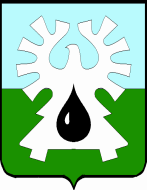 МУНИЦИПАЛЬНОЕ ОБРАЗОВАНИЕ ГОРОД УРАЙ    ХАНТЫ-МАНСИЙСКИЙ АВТОНОМНЫЙ ОКРУГ - ЮГРА     ДУМА ГОРОДА УРАЙ      РЕШЕНИЕ от 20 декабря 2018 года                                                                                 № 80 О бюджете городского округа город Урай на 2019 год и на плановый период 2020 и 2021 годов                                                     В соответствии с требованиями Бюджетного кодекса Российской Федерации, Налоговым кодексом Российской Федерации, нормативными правовыми актами Ханты-Мансийского автономного округа - Югры, уставом города Урай, Положением об отдельных вопросах осуществления бюджетного процесса в городе Урай, Дума города Урай решила:Статья 1. Основные характеристики бюджета городского округагород Урай на 2019 год и на плановый период 2020 и 2021 годов1.Утвердить основные характеристики бюджета городского округа город Урай (далее также – город, город Урай) на 2019 год:     	1) общий объем доходов бюджета города в сумме 2 895 415,0 тыс. рублей согласно приложению №1 к настоящему решению;     	2) общий объем расходов бюджета города в сумме 2 970 994,9 тыс. рублей;     	3) дефицит бюджета города на 2019 год в сумме 75 579,9 тыс. рублей;4) верхний предел муниципального внутреннего долга города Урай по состоянию на 1 января 2020 года в сумме 66 905,8 тыс. рублей, в том числе верхний предел долга по муниципальным гарантиям 0,0 тыс. рублей.2.Установить предельный объем муниципального долга города Урай по состоянию на 2019 год в сумме 755 798,7 тыс. рублей. 	3.Утвердить основные характеристики бюджета городского округа город Урай на плановый период 2020 и 2021 годов:    	1) общий объем доходов бюджета города на 2020 год  в сумме 2 794 900,7 тыс. рублей и на 2021 год в сумме 2 818 568,8 тыс. рублей согласно приложению №2 к настоящему решению;     	2) общий объем расходов бюджета города на 2020 год в сумме 2 871 072,1 тыс. рублей и на 2021 год в сумме 2 893 322,1 тыс. рублей, в том числе условно утвержденные расходы на 2020 год в сумме 33 387,5 тыс.рублей и на 2021 год в сумме 66 572,0 тыс.рублей;	3) дефицит бюджета города на 2020 год в сумме 76 171,4 тыс.рублей и на 2021 год в сумме 74 753,3 тыс.рублей;     	4) верхний предел муниципального внутреннего долга города Урай  по состоянию на 1 января 2021 года в сумме 138 077,2 тыс. рублей и на 1 января 2022 года в сумме 207 830,5 тыс. рублей, в том числе верхний предел долга по муниципальным гарантиям 0,0 тыс. рублей.      	4. Установить предельный объем муниципального долга города Урай  по состоянию на 2020 год в сумме 761 714,1 тыс. рублей и на 2021 год в сумме 747 532,5 тыс. рублей. 	Статья 2. Нормативы распределения доходов в бюджет городаДоходы бюджета города сформированы согласно нормативам распределения доходов в бюджет городского округа город Урай на 2019 год и на плановый период  2020 и 2021 годов, указанным в приложении №3.Статья 3. Главные администраторы доходов бюджета города и                 главные администраторы источников финансирования                 дефицита бюджета города1.Утвердить перечень главных администраторов доходов бюджета городского округа город Урай согласно приложению №4 к настоящему решению.     	2.Утвердить перечень главных администраторов источников финансирования дефицита бюджета городского округа город Урай согласно приложению № 5 к настоящему решению. 	Статья 4. Бюджетные ассигнования бюджета города 1.Утвердить распределение бюджетных ассигнований по разделам, подразделам, целевым статьям (муниципальным программам и непрограммным направлениям деятельности), группам и подгруппам видов расходов классификации расходов бюджета:1) на 2019 год согласно приложению №6 к настоящему решению;2) на плановый период 2020 и 2021 годов согласно приложению №7 к настоящему решению.2. Утвердить распределение бюджетных ассигнований по целевым статьям (муниципальным программам и непрограммным направлениям деятельности), группам и подгруппам видов расходов классификации расходов бюджета:1) на 2019 год согласно приложению №8 к настоящему решению;2) на плановый период 2020 и 2021 годов согласно приложению №9 к настоящему решению.3. Утвердить распределение бюджетных ассигнований по разделам и подразделам классификации расходов бюджета: 1) на 2019 год согласно приложению №10 к настоящему решению; 2) на плановый период 2020 и 2021 годов согласно приложению №11 к настоящему решению.4. Утвердить ведомственную структуру расходов бюджета городского округа город Урай по главным распорядителям бюджетных средств, разделам, подразделам, целевым статьям (муниципальным программам и непрограммным направлениям деятельности), группам и подгруппам видов расходов классификации расходов бюджета:1) на 2019 год согласно приложению №12 к настоящему решению;2) на плановый период 2020 и 2021 годов согласно приложению №13 к настоящему решению.5. Решением о бюджете города предусмотрены бюджетные ассигнования на муниципальные программы согласно Перечню муниципальных программ городского округа город Урай на 2019 год и на плановый период 2020 и 2021 годов, указанному  в приложении №14.	6. Утвердить общий объём бюджетных ассигнований на исполнение публичных нормативных обязательств:1) на 2019 год в сумме 95 108,0 тыс. рублей;    	2) на 2020 год в сумме 94 323,8 тыс. рублей;    	3) на 2021 год в сумме 92 514,2 тыс. рублей.   	7. Утвердить объем межбюджетных трансфертов, получаемых из других бюджетов бюджетной системы Российской Федерации:1) на 2019 год в сумме 2 099 602,1 тыс. рублей;    	2) на 2020 год в сумме 1 998 353,7 тыс. рублей;    	3) на 2021 год в сумме 2 035 395,5 тыс. рублей.    	8. Утвердить объем бюджетных ассигнований муниципального дорожного фонда:1) на 2019 год в сумме 56 995,4 тыс. рублей;    	2) на 2020 год в сумме 56 750,6 тыс. рублей;    	3) на 2021 год в сумме 13 107,5 тыс. рублей.	9. Решением о бюджете города предусмотрены бюджетные ассигнования на предоставление субсидий в случаях, согласно Перечню субсидий в составе расходов бюджета городского округа город Урай, указанному  в приложении №15.Субсидии юридическим лицам (за исключением субсидий государственным (муниципальным) учреждениям), индивидуальным предпринимателям и физическим лицам - производителям товаров, работ, услуг, предусмотренные настоящим решением, предоставляются в порядке, установленном муниципальным правовым актом администрации города Урай.10. Установить размер резервного фонда администрации города:1) на 2019 год в сумме 5 000,0 тыс.рублей;2) на 2020 год в сумме 5 000,0 тыс.рублей;3) на 2021 год в сумме 5 000,0 тыс.рублей.11. Бюджетные ассигнования на осуществление бюджетных инвестиций в объекты капитального строительства муниципальной собственности города Урай отражаются в составе сводной бюджетной росписи бюджета города суммарно по соответствующему виду расходов.12. Утвердить бюджетные ассигнования на осуществление бюджетных инвестиций в объекты муниципальной собственности, софинансирование капитальных вложений в которые осуществляется за счет межбюджетных субсидий из бюджета Ханты-Мансийского автономного округа -Югры, раздельно по каждому объекту согласно приложению №16 к настоящему решению.Статья 5. Особенности использования бюджетных ассигнований на                  обеспечение деятельности органов местного самоуправ-                 ления и муниципальных учреждений города    	Установить, что органы местного самоуправления не вправе принимать решения, приводящие к увеличению в 2019 году численности работников   органов местного самоуправления и муниципальных учреждений, за исключением случаев принятия решений по перераспределению полномочий между уровнями бюджетной системы Российской Федерации и по вводу (приобретению) новых объектов капитального строительства.    Статья 6. Муниципальные внутренние заимствования городского округа, муниципальный долг городского округа 1. Учесть, что администрация города Урай вправе заключать от имени муниципального образования городской округ город Урай кредитные договоры (соглашения), а также изменения и дополнения к ним на следующих условиях:1) сумма привлеченных средств устанавливается в объеме, утвержденном программой муниципальных внутренних заимствований городского округа город Урай на 2019 год и на плановый период  2020 и 2021 годов  на дату размещения извещения об осуществлении закупки услуги;2) процентная ставка устанавливается по результатам проведенного мониторинга при подготовке аукционной документации для размещения извещения об осуществлении закупки услуги;3) срок погашения кредита - до 18 месяцев со дня заключения соответствующего кредитного договора;4) цели использования кредита - покрытие дефицита бюджета и погашение долговых обязательств муниципального образования городской округ город Урай.2. Установить, что отбор кредитных организаций для предоставления муниципальному образованию городской округ город Урай кредитов в 2019 - 2021 годах осуществляется администрацией города Урай в соответствии с законодательством Российской Федерации и муниципальными правовыми актами города Урай.3. Утвердить программу муниципальных внутренних заимствований городского округа город Урай на 2019 год и на плановый период  2020 и 2021 годов согласно приложению №17 к настоящему решению.4.     Утвердить программу муниципальных гарантий городского округа город Урай на 2019 год и на плановый период 2020 и 2021 годов, согласно приложению № 18 к настоящему решению.5. Утвердить источники внутреннего финансирования дефицита бюджета городского округа город Урай на 2019 год и на плановый период  2020 и 2021 годов согласно приложению  №19 к настоящему решению.Статья 7. Особенности исполнения бюджета города1. Предусмотреть следующие дополнительные основания к основаниям,  указанным в пункте 8 статьи 217 Бюджетного кодекса Российской Федерации, для внесения изменений в сводную бюджетную роспись  в соответствии с решениями председателя Комитета по финансам администрации города Урай без внесения изменений в решение о бюджете:1) в случае перераспределения бюджетных ассигнований между главными распорядителями средств бюджета города по соответствующим разделам классификации расходов бюджетов на проведение отдельных мероприятий в рамках муниципальных программ городского округа город Урай;2) в случае перераспределения бюджетных ассигнований между главными распорядителями средств бюджета города на финансовое обеспечение передаваемых учреждений;3) в случае перераспределения бюджетных ассигнований, предусмотренных главным распорядителям средств бюджета города на предоставление муниципальным бюджетным и автономным учреждениям городского округа город Урай субсидий на финансовое обеспечение выполнения муниципального задания на оказание муниципальных услуг (выполнение работ) и субсидий на цели, не связанные с финансовым обеспечением выполнения муниципального задания, между разделами, подразделами, целевыми статьями, подгруппами видов расходов классификации расходов бюджетов;4) в случае перераспределения бюджетных ассигнований между муниципальными программами, подпрограммами (мероприятиями) муниципальных программ городского округа город Урай, а также между их исполнителями и соисполнителями в пределах годового объема бюджетных ассигнований;5) в случае изменения бюджетной классификации расходов бюджета города без изменения целевого направления средств;6) в случае перераспределения бюджетных ассигнований на обеспечение доли софинансирования бюджета городского округа город Урай при участии в государственных программах Ханты-Мансийского автономного округа- Югры в пределах общего объема бюджетных ассигнований, предусмотренных главному распорядителю средств бюджета в текущем финансовом году;7) в случае перераспределения бюджетных ассигнований между муниципальными программами в пределах средств, поступивших из бюджетов других уровней в виде субсидий;8) в случае увеличения бюджетных ассигнований на сумму неиспользованных по состоянию на 1 января текущего финансового года остатков средств муниципального дорожного фонда города Урай для последующего использования на те же цели;9) в случае увеличения бюджетных ассигнований на предоставление субсидий юридическим лицам, предоставление которых в отчетном финансовом году осуществлялось в пределах суммы, необходимой для оплаты денежных обязательств получателей субсидий, источником финансового обеспечения которых являлись указанные субсидии, объеме, не превышающем сумму остатка неиспользованных бюджетных ассигнований на указанные цели.2. Открытие и ведение лицевых счетов для муниципальных автономных учреждений, созданных на базе имущества, находящегося в собственности муниципального образования городской округ город Урай, осуществляются в Комитете по финансам администрации города Урай в установленном им порядке.       Статья 8. Вступление в силу настоящего Решения Настоящее решение вступает в силу с 1 января 2019 года.  Председатель Думы города Урай                   Председатель Думы города Урай                 Глава города УрайГлава города УрайГ.П. АлександроваА.В. Иванов28 декабря 2018 г.28 декабря 2018 г.